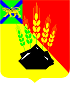 АДМИНИСТРАЦИЯ МИХАЙЛОВСКОГО МУНИЦИПАЛЬНОГО РАЙОНА ПОСТАНОВЛЕНИЕ 
23.08.2023                                               с. Михайловка                                               № 1049-паО внесении изменений в постановление администрацииМихайловского муниципального района от 15.08.2023 № 1006-па «О создании Комиссий по подтверждению (неподтверждению)фактов проживания граждан Российской Федерации, иностранныхграждан и лиц без гражданства в жилом помещении при введении режима чрезвычайной ситуации, а также об установлении(неустановлении) фактов нарушения условий жизнедеятельности,утраты имущества первой необходимости в результатечрезвычайной ситуации, сложившейся на территорииМихайловского муниципального района, и утверждении положенияо Комиссиях по подтверждению (неподтверждению) фактовпроживания Граждан Российской Федерации, иностранных граждани лиц без гражданства в жилом помещении при введении режима чрезвычайной ситуации, а также установлению (неустановлению)фактов нарушения условий жизнедеятельности, утраты имуществапервой необходимости в результате чрезвычайной ситуации,сложившейся на территории Михайловского муниципального района»В соответствии с федеральными законами от 6 октября 2003 года № 131-ФЗ «Об общих принципах организации местного самоуправления в Российской Федерации», от 21 декабря 1994 года № 68-ФЗ «О защите населения и территорий от чрезвычайных ситуаций природного и техногенного характера», Уставом Михайловского муниципального района постановляет:ПОСТАНОВЛЯЕТ:1. Внести изменения в постановление администрации Михайловского муниципального района от 15.08.2023 № 1006-па «О создании Комиссий по подтверждению (неподтверждению) фактов проживания граждан Российской Федерации, иностранных граждан и лиц без гражданства в жилом помещении при введении режима чрезвычайной ситуации, а также об установлении(неустановлении) фактов нарушения условий жизнедеятельности, утраты имущества первой необходимости в результате чрезвычайной ситуации, сложившейся на территории Михайловского муниципального района, и утверждении положения о Комиссиях по подтверждению (неподтверждению) фактов проживания Граждан Российской Федерации, иностранных граждан и лиц без гражданства в жилом помещении при введении режима чрезвычайной ситуации, а также установлению (неустановлению) фактов нарушения условий жизнедеятельности, утраты имущества первой необходимости в результате чрезвычайной ситуации, сложившейся на территории Михайловского муниципального района» (далее – постановление) следующего содержания: 1.1. Приложение № 1 к постановлению «Состав комиссии по подтверждению (неподтверждению) фактов проживания Граждан Российской Федерации, иностранных граждан и лиц без гражданства в жилом помещении при введении режима чрезвычайной ситуации, а также установлению (неустановлению) фактов нарушения условий жизнедеятельности, утраты имущества первой необходимости в результате чрезвычайной ситуации, сложившейся на территории Михайловского муниципального района» изложить в новой редакции:«Приложение № 1к постановлению администрацииМихайловского муниципального районаот 15.08.2023 № 1006-паСостав комиссии по подтверждению (неподтверждению) фактовпроживания Граждан Российской Федерации, иностранных граждани лиц без гражданства в жилом помещении при введении режима чрезвычайной ситуации, а также установлению (неустановлению)фактов нарушения условий жизнедеятельности, утраты имуществапервой необходимости в результате чрезвычайной ситуации,сложившейся на территории Михайловского муниципального районаПредседатель Комиссий, заместитель главы администрации Михайловского муниципального района Миколайчук Ю.Л., к работе приступить с 24.08.2023г.Заместитель председателя Комиссий, начальник управления жизнеобеспечения Смирнова В.Г. 1. Комиссия Ивановского с/п (Хмель Е.Л. ст. специалист; Гринько Г.А., специалист; Хабирова И.Г., специалист);2. Комиссия Кремовского с/п (Алехин С.Е. – глава Кремовского сельского поселения, Богатырь О.В. – вед. специалист Кремовского сельского поселения, Макаренко Т.В. – бухгалтер, Кухарец Л.И. – специалист ВУС);3. Комиссия Сунятсенского с/п (Пащ Р.В. - главный бухгалтер администрации Сунятсенского сельского поселения; Иванова Л.И. – вед. Специалист по внутреннему финансовому контролю администрации Сунятсенского сельского поселения, Марчукова Е.В. – делопроизводитель – кадровик администрации Сунятсенского сельского поселения;4. Комиссия Григорьевского с/п (Дремин А.С., глава поселения, Щелохова С.В., специалист поселения, Заставная Л.Ф. специалист поселения);5. Комиссия Новошахтинского г/п (Пасечник В.В. – специалист по ГОЧС и жизнеобеспечению, Иванова Г.А. – директор МКУ УХО АНГП, Корчевская Т.Н. – специалист по связям с общественностью МКУ УХО АНГП);6. Комиссия Михайловского с/п  (Дышлюк Л.В. - главный специалист по ведению похозяйственного учета администрации Михайловского сельского поселения, Матвеева Н.В. - главный специалист-юрист администрации Михайловского сельского поселения, Киселева Н.Г. - заведующая муниципальным казенным учреждением культуры Михайловского сельского поселения, Братченко Н.А. - бухгалтер администрации Михайловского сельского поселения, Тимохина В.В. - главный специалист администрации Михайловского сельского поселения, Терновая А.М. - техник-программист муниципального казённого учреждения «Управление хозяйственного обеспечения администрации Михайловского сельского поселения»);7. Комиссия Кремовского сельского поселения (Алёхин С.Е., глава Кремовского сельского поселения, Богатырь О.В., ведущий специалист 2 разряда, Макаренко Т.В., бухгалтер, Кухарец Л.И., специалист ВУС;Комиссии администрации Михайловского муниципального района:1. Клименко М.В., зав. сектором по организации закупок;2. Койнова И.Н., главный специалист по кадрам отдела методического обеспечения муниципального казённого учреждения «Методическая служба обеспечения образовательных учреждений» Михайловского муниципального района;3. Кулакова А.В. – начальник отдела закупок управления экономики;4. Фоменко А.Е. – начальник управления учета и отчетности;5. Хорошева Н.А. – главный специалист отдела ЖКХ;6. Зверева О.Б. – начальник архивного отдела;7. Кизилова Н.И. – главный специалист отдела ЗАГС;8. Михайлова А.Г. – начальник общего отдела;9. Позднякова В.О. – начальник отдела муниципального контроля;10. Лящевская А.В. – начальник отдела внутреннего муниципального финансового контроля и контроля в сфере закупок;11. Хабарова Е.Г. – специалист бюджетного отдела управления финансов;12. Агальцова Н.В. – главный специалист отдела по культуре, внутренней и молодёжной политике;13. Ильченко В.П. – главный специалист по муниципальному контролю отдела муниципального контроля;14. Живец О.В. – главный специалист, архивист;15. Сенчило В.В. – главный специалист 1 разряда, координатор муниципального проектного офиса отдела экономики;16. Цой Е.А. – главный специалист отдела экономики;17. Костина В.Е. – главный специалист управления правового обеспечения;18. Иванова К.Э. – главный специалист по работе с жилищным фондом управления жизнеобеспечения;19. Рябенко А.Ю. – начальник отдела по культуре, внутренней и молодёжной политике; 20. Чернова В.А. – ведущий специалист отдела опеки и попечительства;21. Погуляева Т.В. – главный специалист управления учета и отчетности;22. Васильева Т.В. – руководитель аппарата;23. Литвинова Е.В. – начальник отдела бюджетного учета и финансового обеспечения;24. Щербакова Л.П. – главный специалист 1 разряда по обеспечению детей сирот, детей оставшихся без попечения родителей, лиц из числа детей сирот и детей оставшихся без попечения родителей жилых помещений; 25. Бурцева В.А. – начальник отдела по работе с жилищным фондом управления жизнеобеспечения;26. Криволап Ирина Георгиевна, начальник управления правового обеспечения;27. Светайло Анжелика Ивановна – главный специалист 1 разряда управления правового обеспечения;28. Маркова Марина Николаевна – начальник отдела экономики;29. Шашель Татьяна Витальевна – главный специалист 1 разряда отдела экономики;30. Стеценко Елизавета Владимировна – главный специалист 1 разряда отдела закупок управления экономики;31. Журавлева Елена Александровна – начальник отдела сельского хозяйства;32. Пожар Елена Геннадьевна – главный специалист 1 разряда по созданию условий развития сельскохозяйственного производства отдела сельского хозяйства;33. Балабадько Юлия Анатольевна – начальник управления по вопросам градостроительства, имущественных и земельных отношений;34. Пономаренко Тамара Петровна – начальник отдела архитектуры и градостроительства;35. Цицилина Елена Леонидовна – главный специалист 1 разряда отдела архитектуры и градостроительства;36. Майорова Лариса Леонидовна – главный специалист 1 разряда отдела архитектуры и градостроительства;37. Прадет Ирина Федоровна – главный специалист отдела архитектуры и градостроительства;38. Компанец Светлана Анатольевна – главный специалист 1 разряда по земельным отношениям отдела имущественных и земельных отношений;39. Яроцкая Татьяна Сергеевна главный специалист 1 разряда по имущественным отношениям отдела имущественных и земельных отношений;40. Горелов Александр Львович главный специалист отдела имущественных и земельных отношений;41. Москалюк Александр Николаевич – начальник отдела контроля и документального обеспечения по вопросам градостроительства;42. Назаренко Александр Иванович – главный специалист 1 разряда по составлению сметной документации отдела контроля и документального обеспечения по вопросам градостроительства;43. Аркунова Лариса Петровна – главный специалист отдела контроля и документального обеспечения по вопросам градостроительства;44. Сенчило Александр Александрович – начальник управления финансов;45. Буркавцов Валерий Викторович – начальник отдела доходов управления финансов;46. Загней Светлана Павловна – главный специалист 1 разряда отдела доходов управления финансов;47. Маслакова Елена Сергеевна – начальник отдела учета, отчетности и финансового контроля, главный бухгалтер управления финансов;48. Тесленко Вадим Сергеевич – начальник бюджетного отдела управления финансов;49. Лебедева Ольга Федоровна – главный специалист бюджетного отдела управления финансов;50. Шайдурова Татьяна Анатольевна – старший специалист бюджетного отдела управления финансов;51. Чепала Алена Федоровна – начальник управления по вопросам образования;52. Сизарева Ольга Николаевна – заместитель начальника управления по вопросам образования;53. Велигор Лариса Тимофеевна – главный специалист 1 разряда общего образования управления по вопросам образования;54. Сырцова Надежда Юрьевна – ведущий специалист муниципального опорного центра управления по вопросам образования;55. Смирнова Вера Григорьевна – начальник управления жизнеобеспечения;56. Сивоха Яна Александровна – главный специалист 1 разряда по ГО, защите населения от ЧС природного и техногенного характера управления жизнеобеспечения;57. Палладич Галина Владимировна – старший специалист по охране труда управления жизнеобеспечения;58. Богатырева Людмила Борисовна – главный специалист управления жизнеобеспечения;59. Соловьянов Александр Владимирович – начальник отдела жилищно-коммунального хозяйства управления жизнеобеспечения;60. Пономаренко Кристина Александровна – главный специалист отдела по культуре, внутренней и молодёжной политике;61. Антропова Ирина Игоревна – ведущий специалист по связям с общественностью отдела по культуре, внутренней и молодёжной политике;62. Юркасов Леонид Александрович – начальник отдела физкультурно-массовой и спортивной работы;63. Хачатрян Эльвира Вадимовна – начальник расчетного отдела управления учета и отчетности;64. Сидоренко Валентина Ивановна – главный специалист расчетного отдела управления учета и отчетности;65. Дуравкин Денис Александрович – главный специалист по защите информации общего отдела;66. Андрющенко Галина Павловна – начальник отдела ЗАГС;67. Мальцев Юрий Винидиктович – начальник отдела опеки и попечительства;68. Ровенко Анжелика Павловна – главный специалист 1 разряда отдела опеки и попечительства;69. Храпко Наталья Анатольевна – главный специалист 1 разряда, ответственный секретарь комиссии по делам несовершеннолетних и защите их прав;70. Швецов Николай Геннадьевич – главный специалист 1 разряда по государственному управлению охраной труда;71. Таратадзе Эраст Борисович – главный специалист 1 разряда по мобилизационной подготовке»;72. Езерская Елена Анатольевна – завхоз д/с «Ручеек»;73. Синякова Наталья Анатольевна – младший воспитатель д/с «Буратино»;74. Макаренко Светлана Анатольевна – младший воспитатель д/с «Березка»;75. Бусленко Людмила Михайловна – сторож д/с «Березка»;76. Чубарова Наталья Сергеевна – секретарь учебной части СОШ им. А.И. Крушанова;77. Чуклинова Ольга Ивановна – заместитель директора по учебно-воспитательной работе МБОУ ОСОШ с. Михайловка;78. Лободюк Наталья Николаевна – секретарь учебной части МБОУ ОСОШ с.Михайловка;79. Медведкова Н.К. – заведующий районным домом культуры;80. Ансимова М.Г. – специалист по кадрам ММБУК ММР «МКИО»;81. Воеводко Виктория Евгеньевна – бухгалтер ММБУК ММР «МКИО»;82. Постоленко Юлия Петровна – старший воспитатель МДОБУ № 16 «Светлячок» с.Михайловка;83. Гончарова Ольга Николаевна – старший воспитатель МДОБУ № 16 «Светлячок» с.Михайловка;84. Косяк Екатерина Александровна – главный специалист, делопроизводитель отдела методического обеспечения МКУ «МСООУ»;85. Шутенкова Наталья Александровна – главный экономист отдела финансово – экономического обеспечения МКУ «МСООУ»;86. Сойникова Наталья Николаевна – главный специалист по мониторингу и информационному сопровождению отдела методического обеспечения МКУ «МСООУ»;87. Борисенко Ирина Владимировна – заместитель главного бухгалтера по учету и отчетности отдела финансово – экономического обеспечения МКУ «МСООУ»;88. Белкина Эльвира Ивановна – главный специалист по бухгалтерскому учету отдела финансово – экономического обеспечения МКУ «МСООУ»;89. Хайрутдинов Роман Олегович - ведущий специалист отдела муниципального контроля управления по вопросам градостроительства, имущественных и земельных отношений»;90. Наумченко Наталья Викторовна – учитель СОШ им.А.И. Крушанова с.Михайловка;91. Чернышева Татьяна Леонидовна - учитель СОШ им.А.И. Крушанова с.Михайловка;92. Пакунова Ольга Витальевна - учитель СОШ им.А.И. Крушанова с.Михайловка;93. Ткачева Ольга Витальевна – уборщик служебных помещений МБО ДО «ДЮСШ» с.Михайловка;94. Кулешова Ирина Сергеевна – обслуживающий персонал МДОБУ д/с «Буратино» с.Михайловка;95. Постоленко Юлия Петровна, старший воспитатель д/с Светлячок;96. Харченко Елена Георгиевна, воспитатель д/с Ручеек;97. Аулова Светлана Вячеславовна- учитель МБОУ СОШ им. А.И.Крушанова;98. Ротозей Наталья Николаевна- учитель МБОУ СОШ им. А.И.Крушанова;99. Чернышова Татьяна Леонидовна – учитель МБОУ СОШ им. А.И.Крушанова;100. Пакунова Ольга Витальевна- учитель МБОУ СОШ им. А.И.Крушанова;101. Мельникова Ирина Александровна- учитель МБОУ СОШ им. А.И.Крушанова;102. Нущик Екатерина Дмитриевна- учитель МБОУ СОШ им. А.И.Крушанова;103. Криволап Любовь Владимировна- учитель МБОУ СОШ им. А.И.Крушанова;104. Михайловская Людмила Владимировна - медработник ДЮСШ;105. Снеткова Надежда Викторовна -технический работник ЦДТ;106. Базолина Светлана Николаевна - уборщик служебных помещений МБОУОСОШ;107. Макаренко Светлана Анатольевна - младший воспитатель; Бусленко Людмила Михайловна, сторож д/с Березка;108. Перепелица Светлана Павловна - младший воспитатель Д/с Буратино.3. Муниципальному казенному учреждению «Управление по организационно-техническому обеспечению деятельности администрации Михайловского муниципального района» (Корж С.Г.) разместить настоящее постановление на официальном сайте администрации Михайловского муниципального района.4. Контроль над исполнением настоящего постановления оставляю за собой.Глава Михайловского муниципального района –Глава администрации района                                                       В.В. Архипов